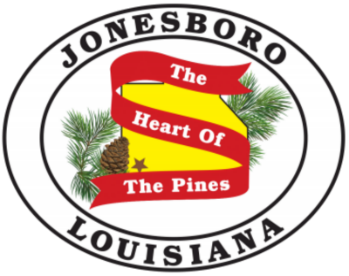 Town of JonesboroMayor Leslie Thompson		P.O. Box 610Ph: 318-259-2385		128 Allen AvenueFax: 318-25-4177		Jonesboro, Louisiana 71251Town of Jonesboro BOARD OF ALDERMENNOTICE OF PUBLIC MEETINGA special public meeting of the Board of Aldermen will be held as follows:	DATE:		Tuesday, December 8, 2020	TIME:		6:00 PM	PLACE:		Via Teleconference AGENDACall of OrderRoll Call-Johnson, Flowers, Ginn, Siadek, and StringerInvocation- GinnPledge of Allegiance-Johnson Public CommentsMayor’s updateSurplus Property-Tax Notice# 0105002800Operation Clean-upMobile Home 2407 Wayne St.Department Head reportsApproval of October and November BillsApproval of October and November FinancialsApproval of October 13th, October 15th, and  November 24th minutesApproval to close bank accounts at Jackson Parish BankCouncil CommentsMayor CommentsAdjournmentIf you necessitate Americans’ with Disabilities Act (ADA) accommodations, please inform Town Hall prior to the meeting to make necessary arrangements.